			УТВЕРЖДАЮ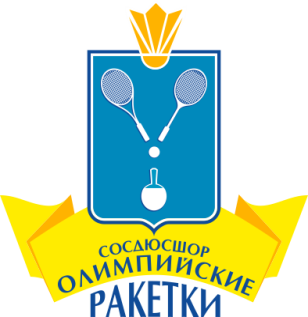 			Директор ГБУ 			СО СШОР ОР			__________________ И.В. Зубова			«____» ______________ 2016 годаРАСПИСАНИЕзанятий тренировочных групп специализированного отделения теннисас 01 октября 2017 года Примечание: После 30 - 45  мин.  тренировочных занятий необходимо устраивать перерыв длительностью не менее 10 мин.  для отдыха детей и проветривания помещений.Зам. директора по УСР						З.В. БатковаИсп. Сивцова А.М.			УТВЕРЖДАЮ			Директор ГБУ СО 			СШОР ОР			__________________ И.В. Зубова			«____» ______________ 2017 годаРАСПИСАНИЕзанятий тренировочных групп специализированного отделения тенниса(для занимающихся во 2-у смену в общеобразовательных учреждениях)с 01 октября 2017 года Примечание: После 30 - 45  мин.  тренировочных занятий необходимо устраивать перерыв длительностью не менее 10 мин.  для отдыха детей и проветривания помещений.Зам. директора по УСР							З.В. БатковаИсп. Сивцова А.М.№Группа/место занятийПНВТВТВТСРСРЧТЧТЧТЧТПТПТСБСБСБВСВСВСМежевов Валерий Васильевич   Межевов Валерий Васильевич   Межевов Валерий Васильевич   Межевов Валерий Васильевич   Межевов Валерий Васильевич   Межевов Валерий Васильевич   Межевов Валерий Васильевич   Межевов Валерий Васильевич   Межевов Валерий Васильевич   Межевов Валерий Васильевич   Межевов Валерий Васильевич   Межевов Валерий Васильевич   Межевов Валерий Васильевич   Межевов Валерий Васильевич   Межевов Валерий Васильевич   Межевов Валерий Васильевич   Межевов Валерий Васильевич   Межевов Валерий Васильевич   Межевов Валерий Васильевич   Межевов Валерий Васильевич   1ГНП>1 (2 г.об.)9 часов17.00-18.30ФСК18.30-19.00 теор.занятия15.40-17.30СОСДЮСШОР ВВС15.40-17.30СОСДЮСШОР ВВС15.40-17.30СОСДЮСШОР ВВС17.30-20.00СОСДЮСШОР ВВС17.30-20.00СОСДЮСШОР ВВС17.30-20.00СОСДЮСШОР ВВС17.30-20.00СОСДЮСШОР ВВС09.30-11.00СОСДЮСШОР ВВС11.00-12.10Теор.занятия09.30-11.00СОСДЮСШОР ВВС11.00-12.10Теор.занятия09.30-11.00СОСДЮСШОР ВВС11.00-12.10Теор.занятия1ТГ <2 (2 г. об.)12 часов14.00-14.30Теор.занятия 14.30-17.15ФСК14.55-15.40Теор.занятияСОСДЮСШОР ВВС14.55-15.40Теор.занятияСОСДЮСШОР ВВС14.55-15.40Теор.занятияСОСДЮСШОР ВВС14.00-14.30Теор.занятия 14.30-17.15ФСК14.00-14.30Теор.занятия 14.30-17.15ФСК14.00-14.30Теор.занятия 14.30-17.15ФСК14.00-14.30Теор.занятия 14.30-17.15ФСК13.30-15.00СОСДЮСШОР ВВС13.30-15.00СОСДЮСШОР ВВС13.30-15.00СОСДЮСШОР ВВС1ТГ>2 (4 г. об.)16 часов18.00-20.30РЦСП (1 к)18.00-20.30РЦСП (1 к)18.00-20.30РЦСП (1 к)17.15-18.45ФСК18.45-20.00Теор.занятия ФСК17.15-18.45ФСК18.45-20.00Теор.занятия ФСК14.00-14.30теор.занятия14.30-17.10РЦСП (1 к.)14.00-14.30теор.занятия14.30-17.10РЦСП (1 к.)14.00-14.30теор.занятия14.30-17.10РЦСП (1 к.)14.00-14.30теор.занятия14.30-17.10РЦСП (1 к.)17.15-18.45ФСК18.45-20.00Теор.занятия ФСК17.15-18.45ФСК18.45-20.00Теор.занятия ФСК07.30-09.30СОСДЮСШОР ВВС07.30-09.30СОСДЮСШОР ВВС07.30-09.30СОСДЮСШОР ВВС1ТГ>2 (4 г. об.)16 часов18.00-20.30РЦСП (1 к)18.00-20.30РЦСП (1 к)18.00-20.30РЦСП (1 к)17.15-18.45ФСК18.45-20.00Теор.занятия ФСК17.15-18.45ФСК18.45-20.00Теор.занятия ФСК14.00-14.30теор.занятия14.30-17.10РЦСП (1 к.)14.00-14.30теор.занятия14.30-17.10РЦСП (1 к.)14.00-14.30теор.занятия14.30-17.10РЦСП (1 к.)14.00-14.30теор.занятия14.30-17.10РЦСП (1 к.)17.15-18.45ФСК18.45-20.00Теор.занятия ФСК17.15-18.45ФСК18.45-20.00Теор.занятия ФСК15.00-16.15СОСДЮСШОР ВВС16.15-17.50 теор.занятие15.00-16.15СОСДЮСШОР ВВС16.15-17.50 теор.занятие15.00-16.15СОСДЮСШОР ВВС16.15-17.50 теор.занятиеМурунов Степан АлександровичМурунов Степан АлександровичМурунов Степан АлександровичМурунов Степан АлександровичМурунов Степан АлександровичМурунов Степан АлександровичМурунов Степан АлександровичМурунов Степан АлександровичМурунов Степан АлександровичМурунов Степан АлександровичМурунов Степан АлександровичМурунов Степан АлександровичМурунов Степан АлександровичМурунов Степан АлександровичМурунов Степан АлександровичМурунов Степан АлександровичМурунов Степан АлександровичМурунов Степан АлександровичМурунов Степан АлександровичМурунов Степан Александрович2ТГ <2 (1 г.об.)12 часов13.30-15.30СОСДЮСШОР ВВС15.30-16.15Теор.занятия13.30-15.30СОСДЮСШОР ВВС15.30-16.15Теор.занятия13.30-15.30СОСДЮСШОР ВВС15.30-16.15Теор.занятия13.30-15.30СОСДЮСШОР ВВС15.30-16.15Теор.занятия13.30-15.30СОСДЮСШОР ВВС15.30-16.15Теор.занятия13.00-15.30РЦСП (1 к.)15.30-16.45 Теор.занятия13.00-15.30РЦСП (1 к.)15.30-16.45 Теор.занятия13.00-15.30РЦСП (1 к.)15.30-16.45 Теор.занятия2ГНП>1 (2 г. об.)9 часов16.00-17.30СОСДЮСШОР ВВС17.30-18.30Теор.занятия16.00-17.30СОСДЮСШОР ВВС17.30-18.30Теор.занятия16.00-17.30СОСДЮСШОР ВВС17.30-18.30Теор.занятия16.00-17.30СОСДЮСШОР ВВС17.30-18.30Теор.занятия13.30-16.00СОСДЮСШОР ВВС16.00-17.00теор.занятия13.30-16.00СОСДЮСШОР ВВС16.00-17.00теор.занятия13.30-16.00СОСДЮСШОР ВВС16.00-17.00теор.занятия10.00-12.15РЦСП (1 к.)12.15-13.00теор.занятия10.00-12.15РЦСП (1 к.)12.15-13.00теор.занятия10.00-12.15РЦСП (1 к.)12.15-13.00теор.занятияБугаков Владислав ВячеславовичБугаков Владислав ВячеславовичБугаков Владислав ВячеславовичБугаков Владислав ВячеславовичБугаков Владислав ВячеславовичБугаков Владислав ВячеславовичБугаков Владислав ВячеславовичБугаков Владислав ВячеславовичБугаков Владислав ВячеславовичБугаков Владислав ВячеславовичБугаков Владислав ВячеславовичБугаков Владислав ВячеславовичБугаков Владислав ВячеславовичБугаков Владислав ВячеславовичБугаков Владислав ВячеславовичБугаков Владислав ВячеславовичБугаков Владислав ВячеславовичБугаков Владислав ВячеславовичБугаков Владислав ВячеславовичБугаков Владислав Вячеславович3ТГ<2 (1 г. об.)12 часов17.30-19.15СОСДЮСШОР ВВС19.15-19.45 Теор.занятия17.30-19.15СОСДЮСШОР ВВС17.30-19.15СОСДЮСШОР ВВС17.00-18.45СОСДЮСШОР ВВС17.00-18.45СОСДЮСШОР ВВС10.30-12.00СОСДЮСШОР ВВС12.00-13.15Теор.занятия10.30-12.00СОСДЮСШОР ВВС12.00-13.15Теор.занятия10.30-12.00СОСДЮСШОР ВВС12.00-13.15Теор.занятия13.30-17.00РЦСП (1 к.)13.30-17.00РЦСП (1 к.)13.30-17.00РЦСП (1 к.)3ТГ<2 (3 г. об.)16 часов15.00-17.00ФСК 14.00-15.00Теор.занятия 15.00-17.00ФСК14.00-15.00Теор.занятия 15.00-17.00ФСК15.30-19.00Эстек (1 к.)19.00-19.30 Теор.занятия15.30-19.00Эстек (1 к.)19.00-19.30 Теор.занятия15.30-19.00Эстек (1 к.)19.00-19.30 Теор.занятия15.30-19.00Эстек (1 к.)19.00-19.30 Теор.занятия14.00-16.30ФСК14.00-16.30ФСК08.00-09.30 трен.зал СК «Заря»08.00-09.30 трен.зал СК «Заря»08.00-09.30 трен.зал СК «Заря»10.00-13.00Эстек (2 к.)10.00-13.00Эстек (2 к.)10.00-13.00Эстек (2 к.)Червякова Елена СергеевнаЧервякова Елена СергеевнаЧервякова Елена СергеевнаЧервякова Елена СергеевнаЧервякова Елена СергеевнаЧервякова Елена СергеевнаЧервякова Елена СергеевнаЧервякова Елена СергеевнаЧервякова Елена СергеевнаЧервякова Елена СергеевнаЧервякова Елена СергеевнаЧервякова Елена СергеевнаЧервякова Елена СергеевнаЧервякова Елена СергеевнаЧервякова Елена СергеевнаЧервякова Елена СергеевнаЧервякова Елена СергеевнаЧервякова Елена СергеевнаЧервякова Елена СергеевнаЧервякова Елена Сергеевна4ГНП>1 (3 г. об.)9 часов18.00-20.00СОШ № 3217.30-18.00Теор.занятия18.00-20.00СОШ № 3217.30-18.00Теор.занятия18.00-20.00СОШ № 3218.00-20.00СОШ № 3218.00-20.00СОШ № 3216.00-18.00СОШ № 3218.00-18.30 Теор.занятия16.00-18.00СОШ № 3218.00-18.30 Теор.занятия16.00-18.00СОШ № 3218.00-18.30 Теор.занятия4ГНП>1 (3 г. об.)9 часов09.30-10.00 Теор.занятия10.00-12.00СОК S&H10.00-12.00СОК S&H10.00-12.00СОК S&H09.30-10.00 теор.занятия10.00-12.00СОК S&H09.30-10.00 теор.занятия10.00-12.00СОК S&H10.00-12.00СОК S&H10.00-12.00СОК S&H10.00-12.00СОК S&H4ГНП < 1(1 г.об.)6часов15.30-17.00СОК S&H17.00-17.30 теор.занятия15.30-17.00СОК S&H17.00-17.30 теор.занятия15.30-17.00СОК S&H17.00-17.30 теор.занятия16.30-18.00СОК S&H18.00-18.30 Теор.занятия16.30-18.00СОК S&H18.00-18.30 Теор.занятия16.30-18.00СОК S&H18.00-18.30 Теор.занятия16.30-18.00СОК S&H18.00-18.30 Теор.занятия13.30-14.00 Теор.занятия14.00-15.30СОК S&H13.30-14.00 Теор.занятия14.00-15.30СОК S&H13.30-14.00 Теор.занятия14.00-15.30СОК S&H5ГВСМ (4 г. об.)\ГВСМ 1 г.об.8 часов Гасанова Светлана ЮрьевнаГасанова Светлана ЮрьевнаГасанова Светлана ЮрьевнаГасанова Светлана ЮрьевнаГасанова Светлана ЮрьевнаГасанова Светлана ЮрьевнаГасанова Светлана ЮрьевнаГасанова Светлана ЮрьевнаГасанова Светлана ЮрьевнаГасанова Светлана ЮрьевнаГасанова Светлана ЮрьевнаГасанова Светлана ЮрьевнаГасанова Светлана ЮрьевнаГасанова Светлана ЮрьевнаГасанова Светлана ЮрьевнаГасанова Светлана ЮрьевнаГасанова Светлана ЮрьевнаГасанова Светлана Юрьевна5ГВСМ (4 г. об.)\ГВСМ 1 г.об.8 часов Согласно индивидуальных планов Соловьевой В., Гасановой А., Мишина Н.Согласно индивидуальных планов Соловьевой В., Гасановой А., Мишина Н.Согласно индивидуальных планов Соловьевой В., Гасановой А., Мишина Н.Согласно индивидуальных планов Соловьевой В., Гасановой А., Мишина Н.Согласно индивидуальных планов Соловьевой В., Гасановой А., Мишина Н.Согласно индивидуальных планов Соловьевой В., Гасановой А., Мишина Н.Согласно индивидуальных планов Соловьевой В., Гасановой А., Мишина Н.Согласно индивидуальных планов Соловьевой В., Гасановой А., Мишина Н.Согласно индивидуальных планов Соловьевой В., Гасановой А., Мишина Н.Согласно индивидуальных планов Соловьевой В., Гасановой А., Мишина Н.Согласно индивидуальных планов Соловьевой В., Гасановой А., Мишина Н.Согласно индивидуальных планов Соловьевой В., Гасановой А., Мишина Н.Согласно индивидуальных планов Соловьевой В., Гасановой А., Мишина Н.Согласно индивидуальных планов Соловьевой В., Гасановой А., Мишина Н.Согласно индивидуальных планов Соловьевой В., Гасановой А., Мишина Н.Согласно индивидуальных планов Соловьевой В., Гасановой А., Мишина Н.Согласно индивидуальных планов Соловьевой В., Гасановой А., Мишина Н.Согласно индивидуальных планов Соловьевой В., Гасановой А., Мишина Н.5ГССМ <1 (1 г. об.)8 часов*09.30-11.30Эстек (1 к.)09.30-11.30Эстек (1 к.)09.30-11.30Эстек (1 к.)09.30-11.30Эстек (1 к.)09.30-11.30Эстек (1 к.)09.30-11.30Эстек (1 к.)09.30-11.30Эстек (1 к.)09.30-11.30Эстек (1 к.)09.30-11.30Эстек (1 к.)09.30-11.30Эстек (1 к.)09.30-11.30Эстек (1 к.)5ГССМ <1 (1 г. об.)16 часовМуравлев Олег Анатольевич  Муравлев Олег Анатольевич  Муравлев Олег Анатольевич  Муравлев Олег Анатольевич  Муравлев Олег Анатольевич  Муравлев Олег Анатольевич  Муравлев Олег Анатольевич  Муравлев Олег Анатольевич  Муравлев Олег Анатольевич  Муравлев Олег Анатольевич  Муравлев Олег Анатольевич  Муравлев Олег Анатольевич  Муравлев Олег Анатольевич  Муравлев Олег Анатольевич  Муравлев Олег Анатольевич  Муравлев Олег Анатольевич  Муравлев Олег Анатольевич  Муравлев Олег Анатольевич  5ГССМ <1 (1 г. об.)16 часов18.00-20.30Эстек (1 к.)18.00-20.30Эстек (1 к.)18.30-20.30Эстек (1 к.)07.30-09.30Эстек (1 к.)09.30-10.30 теор.занятия07.30-09.30Эстек (1 к.)09.30-10.30 теор.занятия07.30-09.30Эстек (1 к.)09.30-10.30 теор.занятия07.30-09.30Эстек (1 к.)09.30-10.30 теор.занятия18.30-20.30Эстек (1 к.)18.30-20.30Эстек (1 к.)09.30-11.30Эстек (1 к.)15.00-16.00Трен.зал СК «Заря»09.30-11.30Эстек (1 к.)15.00-16.00Трен.зал СК «Заря»09.30-11.30Эстек (1 к.)15.00-16.00Трен.зал СК «Заря»09.30-11.30Эстек (1 к.)15.00-16.00Трен.зал СК «Заря»08.00-11.30Эстек (1 к.)08.00-11.30Эстек (1 к.)08.00-11.30Эстек (1 к.)№Группа/место занятийПНПНВТСРСРСРСРЧТЧТПТПТПТПТСБСБСБВСВСМуравлев Олег Анатольевич  Муравлев Олег Анатольевич  Муравлев Олег Анатольевич  Муравлев Олег Анатольевич  Муравлев Олег Анатольевич  Муравлев Олег Анатольевич  Муравлев Олег Анатольевич  Муравлев Олег Анатольевич  Муравлев Олег Анатольевич  Муравлев Олег Анатольевич  Муравлев Олег Анатольевич  Муравлев Олег Анатольевич  Муравлев Олег Анатольевич  Муравлев Олег Анатольевич  Муравлев Олег Анатольевич  Муравлев Олег Анатольевич  Муравлев Олег Анатольевич  Муравлев Олег Анатольевич  Муравлев Олег Анатольевич  Муравлев Олег Анатольевич  6ТГ>2 (3 г. об.)16 часов15.30-18.00Эстек (1 к.)15.30-18.00Эстек (1 к.)16.00-18.00РЦСП (1 к.)17.00-19.00РЦСП (1 к.)19.00-20.00 теор.занятия17.00-19.00РЦСП (1 к.)19.00-20.00 теор.занятия17.00-19.00РЦСП (1 к.)19.00-20.00 теор.занятия17.00-19.00РЦСП (1 к.)19.00-20.00 теор.занятия16.00-18.00РЦСП (1 к.)16.00-18.00РЦСП (1 к.)17.00-19.00РЦСП (1 к.)19.00-20.00 теор.занятия17.00-19.00РЦСП (1 к.)19.00-20.00 теор.занятия17.00-19.00РЦСП (1 к.)19.00-20.00 теор.занятия17.00-19.00РЦСП (1 к.)19.00-20.00 теор.занятия16.00-18.30Эстек  (1 к.)18.30-19.30 теор.занятия16.00-18.30Эстек  (1 к.)18.30-19.30 теор.занятия16.00-18.30Эстек  (1 к.)18.30-19.30 теор.занятияГНП < 1(1 г.об.)6часов13.30-14.00Теор.занятия 14.00-15.30СОСДЮСШОР ВВС13.30-14.00Теор.занятия 14.00-15.30СОСДЮСШОР ВВС13.30-14.00Теор.занятия 14.00-15.30СОСДЮСШОР ВВС12.00-13.30СОСДЮСШОР ВВС13.30-14.00 теор.занятия12.00-13.30СОСДЮСШОР ВВС13.30-14.00 теор.занятия12.00-13.30СОСДЮСШОР ВВС13.30-14.00 теор.занятия7ТГ>2 (5 г.об.)8 часовТГ>2 (5 г.об.)8 часовГасанова Светлана ЮрьевнаГасанова Светлана ЮрьевнаГасанова Светлана ЮрьевнаГасанова Светлана ЮрьевнаГасанова Светлана ЮрьевнаГасанова Светлана ЮрьевнаГасанова Светлана ЮрьевнаГасанова Светлана ЮрьевнаГасанова Светлана ЮрьевнаГасанова Светлана ЮрьевнаГасанова Светлана ЮрьевнаГасанова Светлана ЮрьевнаГасанова Светлана ЮрьевнаГасанова Светлана ЮрьевнаГасанова Светлана ЮрьевнаГасанова Светлана ЮрьевнаГасанова Светлана ЮрьевнаГасанова Светлана Юрьевна7ТГ>2 (5 г.об.)8 часовТГ>2 (5 г.об.)8 часов15.00-17.30Эстек (1 к.)17.30-18.00 теор.занятия15.00-17.30Эстек (1 к.)17.30-18.00 теор.занятия15.00-17.30Эстек (1 к.)17.30-18.00 теор.занятия15.30-18.00Эстек (1 к.)15.30-18.00Эстек (1 к.)15.30-18.00Эстек (1 к.)15.30-18.00Эстек (1 к.)16.30-18.00Эстек (1 к.)18.00-19.00 Теор.занятия16.30-18.00Эстек (1 к.)18.00-19.00 Теор.занятия7ТГ>2 (5 г.об.)8 часовТГ>2 (5 г.об.)8 часовБугаков Владислав ВячеславовичБугаков Владислав ВячеславовичБугаков Владислав ВячеславовичБугаков Владислав ВячеславовичБугаков Владислав ВячеславовичБугаков Владислав ВячеславовичБугаков Владислав ВячеславовичБугаков Владислав ВячеславовичБугаков Владислав ВячеславовичБугаков Владислав ВячеславовичБугаков Владислав ВячеславовичБугаков Владислав ВячеславовичБугаков Владислав ВячеславовичБугаков Владислав ВячеславовичБугаков Владислав ВячеславовичБугаков Владислав ВячеславовичБугаков Владислав ВячеславовичБугаков Владислав Вячеславович7ТГ>2 (5 г.об.)8 часовТГ>2 (5 г.об.)8 часов11.30-13.00теор.занятияСОСДЮСШОР ВВС14.00-17.00РЦСП (2 к.)14.00-17.00РЦСП (2 к.)14.00-17.00РЦСП (2 к.)14.00-17.00РЦСП (2 к.)17.00-20.30РЦСП (2 к.)17.00-20.30РЦСП (2 к.)Гасанова Светлана ЮрьевнаГасанова Светлана ЮрьевнаГасанова Светлана ЮрьевнаГасанова Светлана ЮрьевнаГасанова Светлана ЮрьевнаГасанова Светлана ЮрьевнаГасанова Светлана ЮрьевнаГасанова Светлана ЮрьевнаГасанова Светлана ЮрьевнаГасанова Светлана ЮрьевнаГасанова Светлана ЮрьевнаГасанова Светлана ЮрьевнаГасанова Светлана ЮрьевнаГасанова Светлана ЮрьевнаГасанова Светлана ЮрьевнаГасанова Светлана ЮрьевнаГасанова Светлана ЮрьевнаГасанова Светлана ЮрьевнаГасанова Светлана ЮрьевнаГасанова Светлана Юрьевна8ТГ>2 (3 г. об.)\ТГ <2 (2 г.об.)16 часов18.00-20.30Эстек (1к)18.00-20.30Эстек (1к)18.00-20.30Эстек (1к)18.00-20.30Эстек (1к)14.00-16.30Эстек (1к)14.00-16.30Эстек (1к)18.00-20.00Тр.зал СК «Заря»18.00-20.00Тр.зал СК «Заря»18.00-20.00Тр.зал СК «Заря»18.00-20.00Тр.зал СК «Заря»14.00-16.30Эстек (1к)14.00-16.30Эстек (1к)16.00-19.00Эстек (1 к.)19.00-20.00теор.занятия16.00-19.00Эстек (1 к.)19.00-20.00теор.занятия16.00-19.00Эстек (1 к.)19.00-20.00теор.занятия16.00-19.00Эстек (1 к.)19.00-20.00теор.занятияЛачкова Татьяна Борисовна Лачкова Татьяна Борисовна Лачкова Татьяна Борисовна Лачкова Татьяна Борисовна Лачкова Татьяна Борисовна Лачкова Татьяна Борисовна Лачкова Татьяна Борисовна Лачкова Татьяна Борисовна Лачкова Татьяна Борисовна Лачкова Татьяна Борисовна Лачкова Татьяна Борисовна Лачкова Татьяна Борисовна Лачкова Татьяна Борисовна Лачкова Татьяна Борисовна Лачкова Татьяна Борисовна Лачкова Татьяна Борисовна Лачкова Татьяна Борисовна Лачкова Татьяна Борисовна Лачкова Татьяна Борисовна Лачкова Татьяна Борисовна 9ТГ<2 (1 г. об.)12 часов15.15-16.00 теор.занятия 16.00-18.15ФСК 15.15-16.00 теор.занятия 16.00-18.15ФСК15.15-16.00 теор.занятия 16.00-18.15ФСК15.15-16.00 теор.занятия 16.00-18.15ФСК15.15-16.00 теор.занятия 16.00-18.15ФСК16.00-18.15СОСДЮСШОР ВВС18.15-19.00 теор.занятия16.00-18.15СОСДЮСШОР ВВС18.15-19.00 теор.занятия16.00-18.15СОСДЮСШОР ВВС18.15-19.00 теор.занятия№Группа/место занятийПНВТСРЧТПТСБВСБугаков Владислав ВячеславовичБугаков Владислав ВячеславовичБугаков Владислав ВячеславовичБугаков Владислав ВячеславовичБугаков Владислав ВячеславовичБугаков Владислав ВячеславовичБугаков Владислав ВячеславовичБугаков Владислав ВячеславовичБугаков Владислав Вячеславович1ТГ>2 (5 г.об.)8 часов(объединенная группа)09.15-11.30СОСДЮСШОР ВВС09.15-11.00 СОСДЮСШОР ВВСМуравлев Олег АнатольевичМуравлев Олег АнатольевичМуравлев Олег АнатольевичМуравлев Олег АнатольевичМуравлев Олег АнатольевичМуравлев Олег АнатольевичМуравлев Олег АнатольевичМуравлев Олег АнатольевичМуравлев Олег Анатольевич2ГНП < 1(1 г.об.)6часов09.30-11.00СОСДЮСШОР ВВС09.30-11.00СОСДЮСШОР ВВСМурунов Степан АлександровичМурунов Степан АлександровичМурунов Степан АлександровичМурунов Степан АлександровичМурунов Степан АлександровичМурунов Степан АлександровичМурунов Степан АлександровичМурунов Степан АлександровичМурунов Степан Александрович3ГНП>1 (2 г. об.)9 часов08.00-10.15СОСДЮСШОР ВВС